ГБУСО «Северобайкальский социально-реабилитационный центр для несовершеннолетних»Программаэкологического воспитания «От экологии природы к экологии души»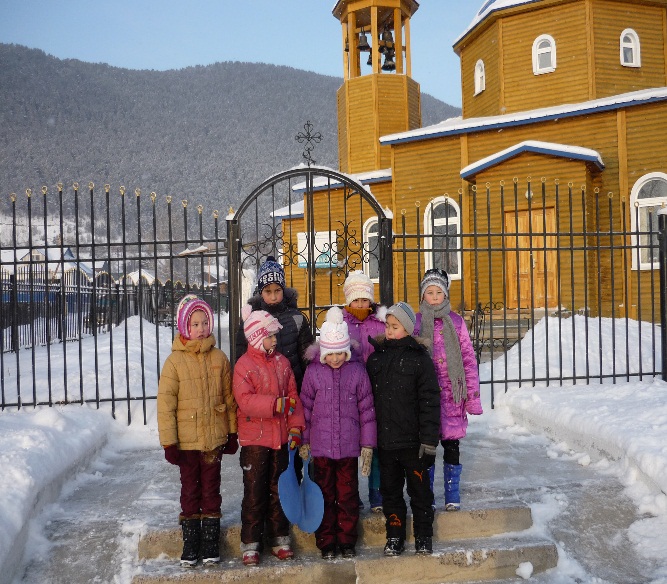 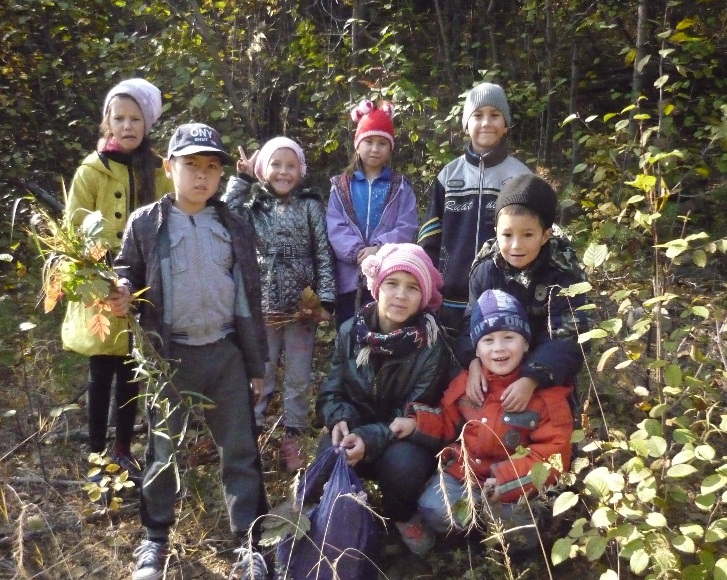 Пояснительная запискаЭкологическое воспитание несовершеннолетних - это не дань моде, а веление времени, продиктованное самой жизнью: для того, чтобы сегодня выжить и обеспечить существование человека в будущем, нынешнему поколению необходимо овладеть экологическими ценностями и в соответствии с ними строить свои взаимоотношения с окружающим миром. Экологическое образование подрастающего поколения становится одной из главных задач, стоящих перед обществом. Чтобы избежать неблагоприятного влияния на экологию, чтобы не делать экологических ошибок, не создавать ситуаций опасных для здоровья и жизни, современный человек должен обладать элементарными экологическими знаниями и новым экологическим типом мышления. Эффект экологического воспитания несовершеннолетних во многом определяется состоянием культуры их взаимоотношений с окружающей средой - природной и социальной. Привитие воспитанникам культуры отношения с нею осуществляется как в процессе усвоения знаний, умений и навыков во время специально организованной внеурочной деятельности детей. Экологический подход необходимо реализовывать  через экскурсии, экологические акции, решение задач с  экологическим содержанием, практические работы, а также при проведении ролевых игр.     Задачи с экологическим содержанием способствуют формированию экологических знаний и умений детей, более глубокому пониманию ими сущности экологических проблем, возникновению убежденности в необходимости их решения, а также развитию приемов умственной деятельности, таких как анализ, синтез, сравнение, обобщение.Отношение ребенка к окружающей природной среде в существенной степени определяют три фактора:непосредственное познание природы;экологическое воспитание и образование;средства массовой информации.Экологическое воспитание и образование обладает возможностью целенаправленной, координированной и системной передачи знаний.Цели программы:Цель:  создание широких возможностей для творческой самореализации личности на пользу себе и обществу. Задачи: Обучающие:дать ребёнку системные знания об окружающем его мире в соответствии с его возрастом и способностями; научиться применять на практике полученные знания.Развивающие:развивать у воспитанников эстетические чувства и умение любоваться красотой и изяществом природы; формировать и развивать у детей навыки психологической разгрузки при взаимодействии с миром природы; повышать общий интеллектуальный уровень подростков; развивать коммуникативные способности каждого ребёнка с учётом его индивидуальности, научить общению в коллективе и с коллективом, реализовать потребности ребят в содержательном и развивающем досуге. Воспитательные:прививать чувство доброго и милосердного отношения к окружающему нас миру; воспитывать потребность в общении с природой; способствовать формированию экологического восприятия и сознания общественной активности; способствовать укреплению здоровья ребят, посредством общения с природой и проведению массовых мероприятий на свежем воздухе.Принципы организации экологического воспитания и образования:Процесс формирования гармоничных отношений с окружающей средой является составной частью общей системы воспитания и образования, актуальным ее направлением.Процесс формирования экологической культуры строится на взаимосвязи глобального, регионального и краеведческого подходов к раскрытию современных экологических проблем на принципе непрерывности.В основе формирования бережного отношения к природе лежит единство интеллектуального, эмоционального восприятия окружающей среды и практической деятельности по ее улучшению на основе права на субъективность и субъектность каждого Процесс формирования экологической культуры опирается на принципы систематичности, непрерывности, и междисциплинарности в содержании и организации экологического образования и воспитания.Формы, методы и средства организации экологического воспитания и образования:
а) традиционные;
б) активные, инновационные.внеурочная - различные формы внеурочной и внешкольной воспитательной работы:классные и библиотечные часы;исследовательская работа (проектная деятельность) – научные исследования под руководством воспитателей;экологические праздники и мероприятия;лекторская работа - педагоги проводят занятия, организуют просмотр фильмов на экологические темы;участие в экологических конкурсах, конференциях и олимпиадах;практическая помощь природе - кормушки, скворечники, субботники.Важное значение имеет практическая направленность деятельности учащихся в местном сообществе, ее ориентация на общественно-полезные дела, а также участие воспитанников в разработке и практическом воплощении собственных экологических проектов. Особое место занимает работа с родителями, вовлечение их в процесс экологического становления.Экологическое образование формирует следующие ключевые компетентности:компетентность в области общественно-политической деятельности (реализация прав и обязанностей гражданина, выполнение функций гражданина в охране и защите природы своей страны);компетентность в социально-производственной сфере (анализ собственных профессиональных склонностей и возможностей, ориентирование в сфере биотехнологий, приобретение навыков общения и организации труда и т. д.);компетентность в учебно-познавательной деятельности (самостоятельный поиск и получение информации из различных источников, умение ее анализировать, критически мыслить и т. д.);компетентность в эколого-практической деятельности (ориентация и практические навыки существования и сосуществования в реальных природных условиях) и другие. 
Мероприятия по реализации программы:Ожидаемые конечные результатыВоспитание чувства ответственности за судьбу природы своей Родины, понимания необходимости научиться беречь свой дом, свою Землю.Осознание учащимися важной роли экологии в решении глобальных проблем современности.Повышение общей экологической культуры воспитанников и их родителейУлучшение экологической ситуации в  поселке.МониторингС целью изучения эффективности экологического воспитания  и образования проводится диагностика уровня воспитанности через   анкетирование В определении уровня воспитанности используется методика Н.П.Капустина, по которой одним из критериев является отношение к природе. Этот критерий складывается из бережного отношения к земле,  к растениям, к животным, стремления сохранить природу в повседневной жизнедеятельности и труде,  оказать помощь природе.Предлагаемые материалы помогут в определении уровня воспитанности и саморазвития своих воспитанников.Существенное влияние на развитие личности воспитанника оказывает коллектив, равно как и воспитанник оказывает свое влияние на развитие коллектива, в котором он  находится.Литература:1. Адам А.М. Глоссарий по экологии, экологической безопасности техносферы, природопользованию и охрана окружающей среды. - Томск: изд. «ТГАСУ» 20082. Буковский Е.М. Экологические олимпиады для учащихся 9-11 классов. М: изд. «АРКТИ» 20083. Былова А.М., Шорина Н.И. Экология растений. М: изд. «Вентана-Граф» 20074. Воронцов А.И. Охрана природы. - М: «Агропромиздат» 19895. Высоцская М.В. Биология и экология 10-11 классы. Проектная деятельность учащихся. - Волгоград: изд. «Учитель» 20076. Вторая городская научно-практическая конференция школьников по экологии и географии «В краю кедровом». - Томск: 20057. Вишнякова С.М. Экология и охрана окружающей среды. Толковый термилогический словарь. - М: изд. «Всемирный следопыт» 19988. Гурова К.П. Прогресс и природа. - М: изд. «Всемирный следопыт» 19869. Зверев А.Т. Экология. - М: изд. «ОНИКС» 200510. Зыкин П.В. Экологическая безопасность жизнедеятельности человека. - М: изд. «Армпресс» 200311. Домило Ж. Социальная экология. - М: «Просвещение» 1991 12. Ердаков Л.Н.Экология. Учебное пособие для 5-8 классов. - Томск: изд. «Агрос» 200713. Ердаков Л.Н., Чубыкина. Экология. Учебное пособие для 10-11 классов. - Томск: изд. «Агрос» 200514. Иванова Г. В судьбе природы – наша судьба. - М: изд. «Художественная литература» 199015. Кресс В. Томская область сегодня и завтра. - Томск: изд. «Пресс-интеграл» 200416. Криволап Н.С. Планета здоровья. - Минск: «Красико-Принт» 200517. . Комяшкин В.А. Мокс – программа на химическом на сибирском химическом комбинате. -Томск: 200418. Кашинская Е.А. Всё обо всём. - М: 199919. Никишов А.И., Кузнецов В.Н.,  Теплов Д.Л. Экология. М: «Устойчивый мир» 200010. Норенко И.Г. Экологическое воспитание в школе. Классные часы, игры, мероприятия. Волгоград: - изд. «Учитель» 200720. Ошмарин А.П. Школьный справочник. Экология. - Ярославль: «Академия развития» 199821. Митрошкин К.П. Прогресс и природа. - М: изд. «Лесная промышленность» 200322. Миронов А.В. Преподавание экологии в школе. - М: изд. «Владос» 2004Маркин В. А. Я познаю мир. - М: 2000 24. Рюкбейль Д.Л. Экология и мировоззрение. - Новосибирск: 199825. Сомкова В. Экологический бумеранг. - М: изд. «Новая школа» 199626. Степановских А.С.Общая экология. М: изд. «ЮНИТИ-ДАНА» 200027. Суравегина И.Т., Сенкевич В.М. Экология и мир. Методическое пособие для учителя. - М: изд. «Новая школа» 1994 Энциклопедия большая советская. - М: 1978г. Том № 29Чернова Н.М. Экология. М: изд. «Просвещение» 1988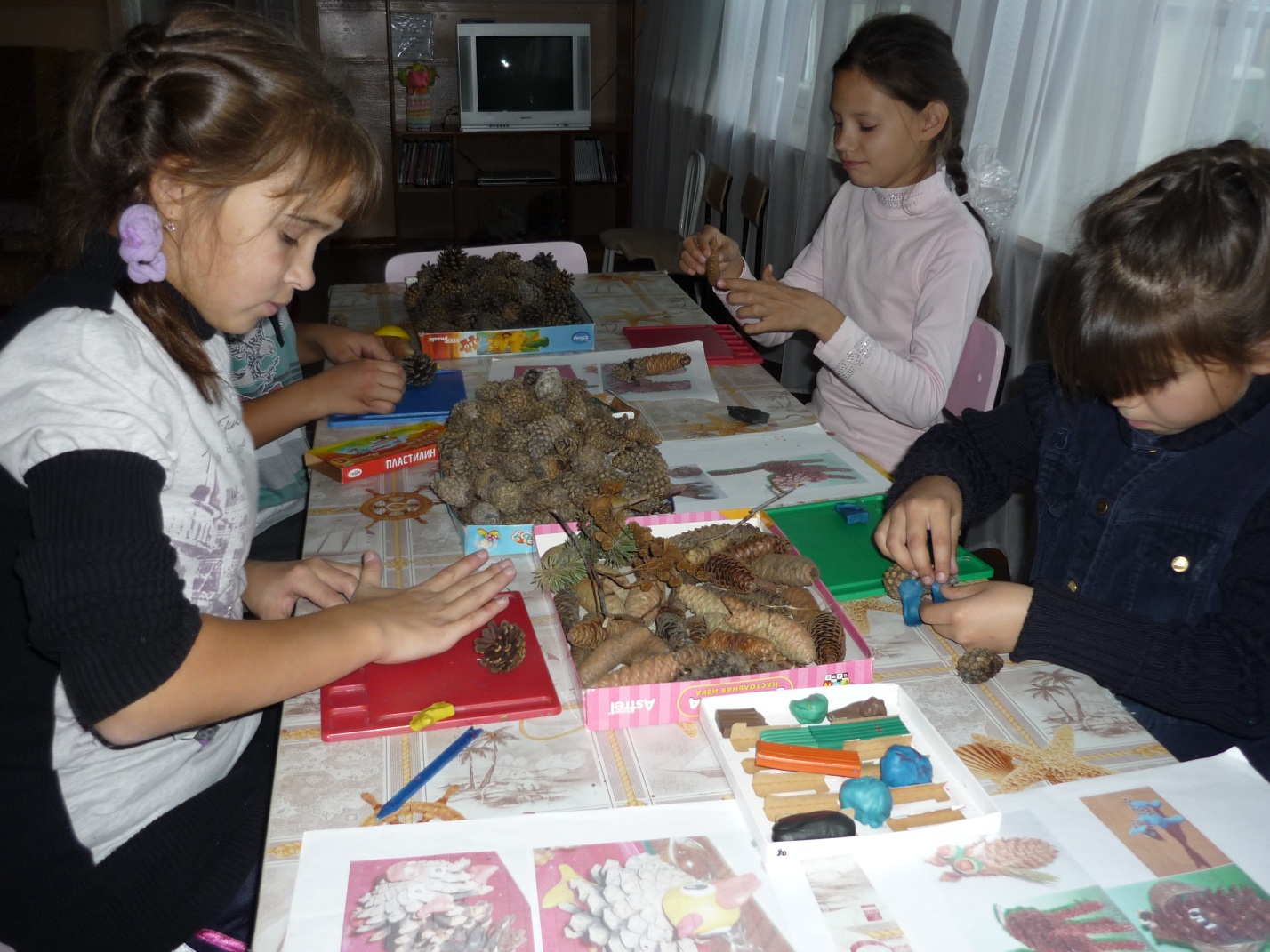 №мероприятиясрокиответственныйУкрепление материально-технической базы школыУкрепление материально-технической базы школыУкрепление материально-технической базы школыУкрепление материально-технической базы школыОбустройство территории центра2016гАдминистрация , воспитателиПосадка зеленых насаждений, уход за нимиЕжегодноАдминистрация , воспитателиУчастие в конкурсах экологических социальных проектов с целью получения грантовЕжегодноАдминистрация , воспитателиУкрепление учебно-методической и законодательной базыУкрепление учебно-методической и законодательной базыУкрепление учебно-методической и законодательной базыУкрепление учебно-методической и законодательной базыРазработка программы на летний оздоровительный период. ЕжегодноАдминистрация Трудоустройство подростков в летний периодЕжегодноАдминистрация Мероприятия в рамках учебного процессаМероприятия в рамках учебного процессаМероприятия в рамках учебного процессаМероприятия в рамках учебного процессаУчастие в предметных олимпиадах, интеллектуальных марафонах.ЕжегодноСоц.педагогЛекторий «Правила поведения в обществе»ЕжегодновоспитателиПроведение мини экопроектов «Чистое утро», «День цветов», «Экологическая почта», «Капелька», «Животные в моей семье»ЕжегодновоспитателиНаблюдения за жизнью природы (календарь природы, народные приметы).ЕжегодновоспитателиСочинение « Природа родного края» ЕжегодновоспитателиЭкологические уроки: «Я знаю родной край» (игра 1-5 кл.)«Красная книга» - 6 кл.«Охрана животных» - 7 кл. «Человек и окружающая среда» 2- 8 кл.«Экология жилища» (занятие-исследование 9 кл.)«Антропогенное воздействие на биосферу»10-11 кл.ЕжегодновоспитателиВнеклассные мероприятияВнеклассные мероприятияВнеклассные мероприятияВнеклассные мероприятияОсенний карнавал «Золотая осень »ЕжегодновоспитателиВыставка творческих работ «Подарки щедрой осени»ЕжегодновоспитателиВыпуск экологических сказокАпрельвоспитатели Оформление фотовыставки «Природа Родины моей»Апрельвоспитатели Оформление экологического стенда по календарю экологических датЕжегодновоспитатели Акции: 1 апреля – День птиц (КВН - «Птичьи разговоры»; постройка и развешивание скворечников - «Помоги птицам», постройка кормушек и кормление птиц  - «Птичья столовая»)7 апреля – День здоровья, 22 апреля – День Земли 4 октября – День защиты животных, 22 марта – Всемирный день воды (инфо-урок «Вода – удивительное вещество!»)Ежегодновоспитатели Дни здоровья. Осень, веснавоспитатели Лекторий «Загрязнение воздуха в помещениях»Ежегодновоспитатели Трудовые десанты, экологические субботники «Чистота спасет мир: Чистая улица. Чистый двор»ЕжегодноАдминистрация воспитатели Конкурсы рисунков и плакатов, посвященные экологическим датам «Экологический колокол», «Чистый воздух», «Сохраним нашу планету»ЕжегодноЗам. директора по ВРКонкурс на лучшую поделку из природного материала «Лесное диво»Ежегодновоспитатели Конкурс поделок из бытовых отходов «Вторая жизнь пластиковой бутылки», «Чистая планета»Ежегодновоспитатели Научно-методическая работаНаучно-методическая работаНаучно-методическая работаНаучно-методическая работаАнализ состояния экологического воспитания (через тестирование и анкетирование воспитанников)Ежегодновоспитатели Изучение проблемы экологического воспитания, определение целей и задач педагогического коллектива.ЕжегодноЗав. по реаб. работеМетодический семинар «Формы и методы экологического воспитания школьников»По мере необходимостиЗав. по реаб. работе Участие в районных методических  семинарах по проблемам экологического воспитания.По мере необходимостиЗав. по реаб. работеРабота с родителямиРабота с родителямиРабота с родителямиРабота с родителямиРодительский всеобуч «Как сохранить здоровье ребенка»,«Влияние телевидения и компьютерных игр на здоровье школьника»,«Домашняя экология».
ЕжегодноСоц.педагогЭкологический всеобуч:«Как воспитать любовь к природе»ЕжегодновоспитателиЭкологические акции:  «Наш двор», «Посади дерево», ЕжегодноЗав. по реаб. работе 